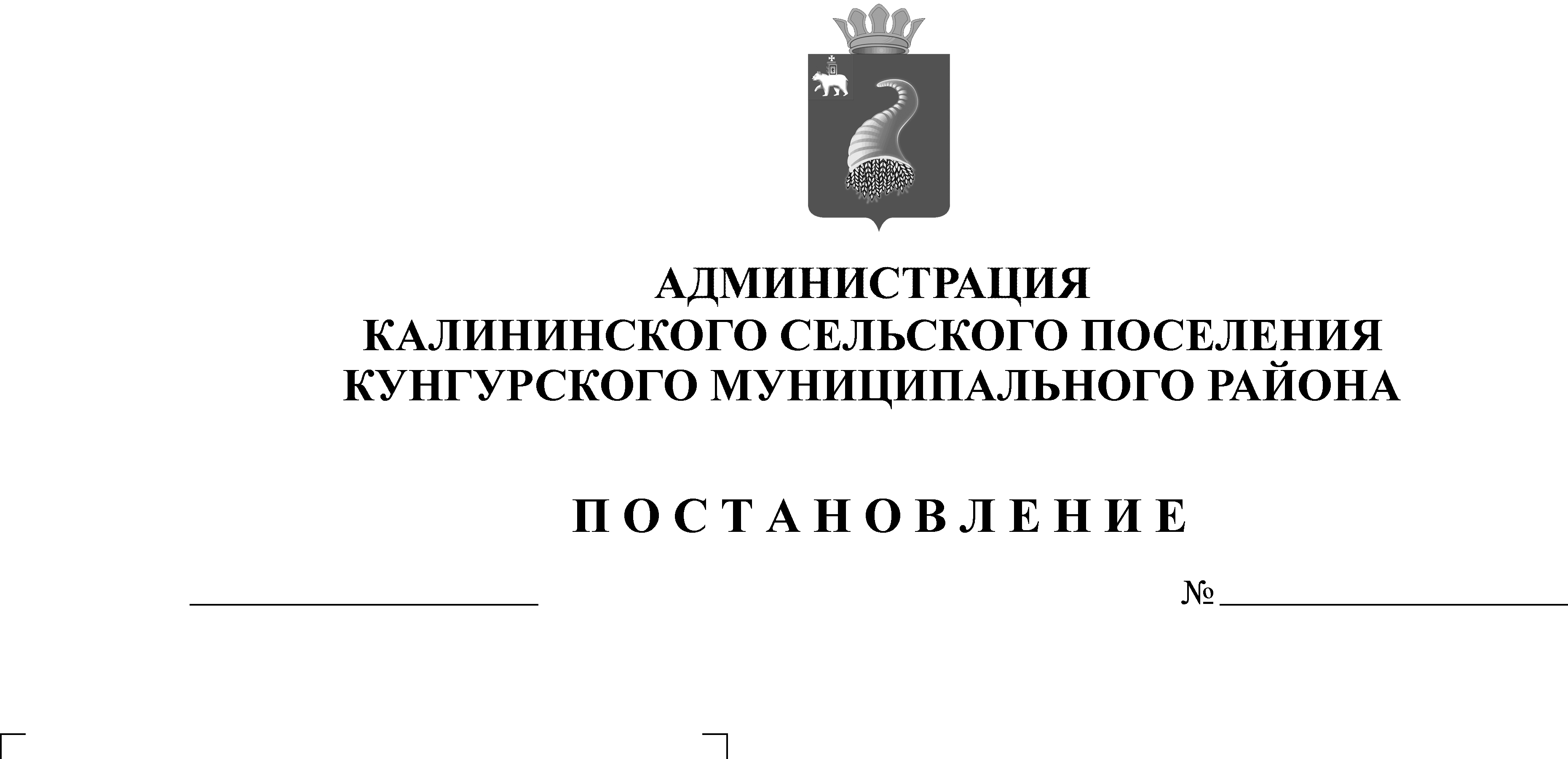          Администрация Калининского  сельского поселения ПОСТАНОВЛЯЕТ: Отменить  постановление администрации Калининского сельского поселения от  06.04.2017 « 36-271-15-02-01-04  «Об  утверждении Положения о порядке заключения договора о целевом обучении с обязательством последующего прохождения муниципальной службы в администрации Калининского сельского поселения»Глава Калининского сельского поселения                                                   А.Н.Пигасов